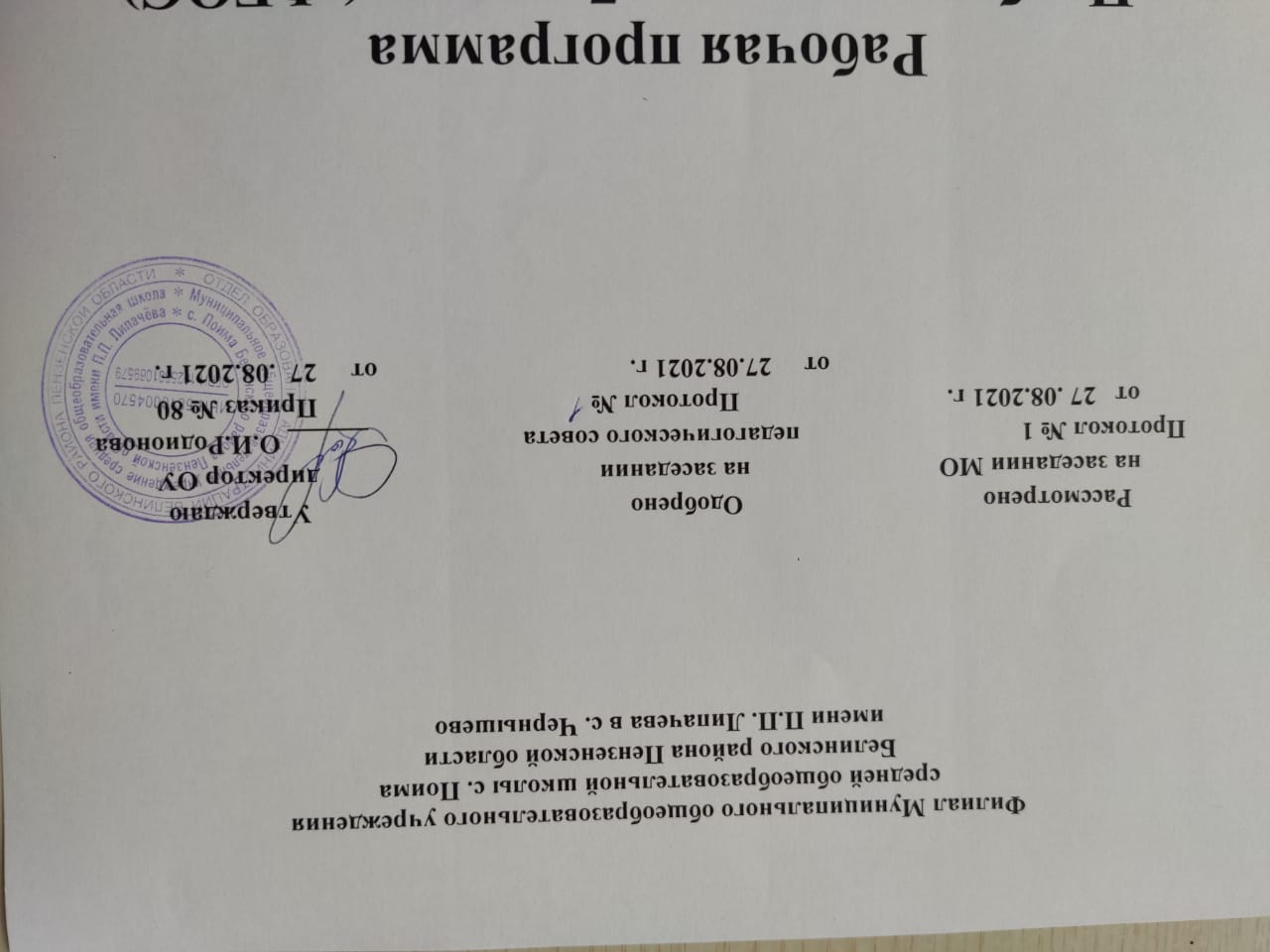 Рабочая программаНаименование учебного предмета – Развитие речиКласс   3Рабочую программу составила: Базина Галина Николаевна2021- 2022 уч. год Рабочая программа по развитию речи для 3 класса разработана на основе Федерального государственного образовательного стандарта начального общего образования,  в соответствии с программой курса «Речь», составленного преподавателями Пензенского государственного университета им. В.Г.Белинского Л.Д.Мали, О.С.Арямовой, С.А.Климовой, Н.С. Песковой  и программы  начального общего образования по  «Развитию речи»Планируемые результаты освоения учебного предметаИзучение курса формирует следующие универсальные учебные действия:коммуникативные:Учащиеся научатся:- вступать в диалог (отвечать на вопросы, задавать вопросы,  уточнять непонятное);- договариваться и приходить к общему решению, работая в паре;- участвовать в коллективном обсуждении учебной проблемы;- строить продуктивное взаимодействие и сотрудничество со сверстниками и взрослыми;- выражать свои мысли с соответствующими возрасту полнотой и точностью;- быть терпимыми к другим мнениям, учитывать их в совместной работе. - оформлять свои мысли в устной и письменной форме с учетом речевых ситуаций;- адекватно использовать речевые средства для решения различных коммуникативных задач;- владеть монологической и диалогической формами речи.познавательные:Учащиеся научатся:- осуществлять поиск необходимой информации для выполнения учебных заданий, используя справочные материалы;- моделировать различные языковые единицы (слово, предложение);- использовать на доступном уровне логические приемы мышления (анализ, сравнение, классификацию, обобщение)- выделять существенную информацию из небольших читаемых текстов.- вычитывать все виды текстовой информации: фактуальную, подтекстовую, концептуальную;- пользоваться словарями, справочниками; - строить рассуждения.личностные:У учащихся будут сформированы:- ориентация в нравственном содержании и смысле поступков как собственных, так и окружающих людей(на уровне, соответствующем возрасту);- осознание роли речи в общении людей;- понимание богатства и разнообразия языковых средств для выражения мыслей и чувств; внимание к мелодичности народной звучащей речи;- устойчивой учебно-познавательной мотивации учения, интереса к изучению курса развития речи.     - чувство прекрасного – уметь чувствовать красоту и выразительность речи, стремиться к совершенствованию речи;      - интерес к изучению языка.РегулятивныеУчащиеся научатся на доступном уровне:- адекватно воспринимать оценку учителя;- вносить необходимые дополнения, исправления в свою работу;- в сотрудничестве с учителем ставить конкретную учебную задачу на основе соотнесения того, что уже известно и усвоено, и того, что еще неизвестно.  - составлять план решения учебной проблемы совместно с учителем;   - в диалоге с учителем вырабатывать критерии оценки и определять степень успешности своей работы и работы других в соответствии с этими критериями.Курс «Развитие речи» направлен на достижение следующих целей: -способствовать более прочному и сознательному усвоению норм родного языка, содействовать развитию речи детей;- совершенствовать у них навыки лингвистического анализа, - повышать уровень языкового развития школьников, - воспитывать познавательный интерес к родному языку, - решать проблемы интеллектуального развития младших школьников.Задачи курса: - обеспечение правильного усвоения детьми достаточного лексического запаса, грамматических форм, синтаксических конструкций;- создание речевых ситуаций, стимулирующих мотивацию развития речи учащихся;- формирование речевых интересов и потребностей младших школьников.2. Содержание курсаМатериал учебного курса «Развитие речи» представлен в программе следующими содержательными линиями:СловоПредложение и словосочетаниеТекстКультура общенияЗанятия по этим содержательным линиям распределены в течение учебного курса. Занятия построены следующим образом:Активизация мыслительной деятельности учащихся, подготовка к выполнению заданий основной части.Основная часть. Выполнение заданий проблемно-поискового и творческого характера.Занимательные задания (игры-загадки, игры-задачи и пр.)Развитие связной речи учащихся по определенной тематике.Принципы, лежащие в основе построения рабочей программы: личностно-ориентированные: развития, творчества, психологической комфортности;личностно-ориентированные: систематичности, непрерывности, ориентированной функции знаний, овладение культурой языка;деятельностно-ориентированные: деятельности, смыслового отношения к языку, адаптивности, перехода от совместной учебно-познавательной деятельности к самостоятельной деятельности ученика.3. Тематическое планирование с определением основных видов учебной деятельностиТехника и выразительность речи. 5чУстная и письменная речь. Выразительность речи. Умение регулировать громкость и высоту голоса. Знание скороговорок. Умение коллективно разметить текст для выразительного чтения; обсудить тембр, темп чтения, расставить паузы, выделить логически ударенные слова и сочетания слов, продумать мелодику чтения, различать стили речи.Слово. 7чСлово. Лексическое значение слова. Толковый словарь. Однозначные и многозначные слова. Слова – «родственники».Слова – «родственники» и слова – «друзья» (синонимы)Слова – «родственники» и слова, внешне сходные, но разные по значению (омонимы).Слова, противоположные по смыслу (антонимы).Умение выделить слова – «родственники» среди других слов, подобрать к данному слову  слова – «родственники», установить общность их значения на основе элементарного словообразовательного анализа. Установить общность написания слов – «родственников».Умение определить лексическое значение слова (в том числе на основе словообразовательного анализа). Умение определить лексическое значение  многозначного слова  по предметным картинкам, контексту.Умение выделить синонимы, антонимы в тексте, подобрать синонимы, антонимы к данному слову.Умение отличить слова – «родственники» от синонимов, омонимов и слов с частичным графическим или звуковым сходством. Знакомство со словарями: толковым, орфографическим. Умение определять лексическое значение слова по словарю, контексту, на основе словообразовательного анализа.Умение выделять слова в переносном значении в тексте, сравнивать прямое и переносное значения, определять основу переноса значения. Умение сконструировать образное выражение (сравнение, олицетворение) по образцу, из данных учителем слов, умение использовать слова с переносным значением при составлении предложений, текстов описательного и повествовательного характера.Предложение и словосочетание. 7чПредложение. Виды предложений по цели высказывания и интонации. Умение устанавливать связи между словами в словосочетании и предложении. Умение редактировать простое и сложносочинённое предложение: исправлять порядок слов или порядок частей, распространять части предложения, заменять неудачно употреблённые слова. Умение интонационно правильно читать (произносить) предложения разных типов.Текст. 13чПонятие о тексте. Тема текста. Умение отличать текст от  отдельных предложений, не  объединенных общей темой. Вычленение опорных слов в тексте. Озаглавливание. Основная мысль в тексте. Выделение частей текста, составление плана. Типы текста. Коллективное составление текстов по заданной теме, сюжетным картинкам. По плану, по опорным словам. Творческое дополнение готового текста. Восстановление деформированного текста. Текст. Типы текстов: рассуждение, сравнительное описание, повествование.Умение редактировать текст с точки зрения лексики и грамматики. Восстанавливать деформированный текст.Тема и основная мысль текста. Умение определять основную мысль текста.План текста. Виды планов. Умение составлять планы различных видов. Связь между предложениями в тексте. Умение устанавливать тип связи между предложениями в тексте, составлять цепочки связей из опорных слов.Умение писать творческое изложение с языковым разбором, сочинение по данному началу и опорным словам, по наблюдениям.Сочинение загадок.Культура общения.2чВолшебные слова: слова приветствия, прощания, извинения и так далее. Умение использовать вежливые слова с учётом речевой ситуации с нужной интонацией, мимикой.Умение пользоваться словами – выражениями приветствия, прощания, извинения, благодарности в собственной речевой практике с учетом конкретной ситуации общения.